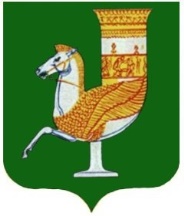 Р А С П О Р Я Ж Е Н И Е  АДМИНИСТРАЦИИ   МУНИЦИПАЛЬНОГО  ОБРАЗОВАНИЯ «КРАСНОГВАРДЕЙСКИЙ  РАЙОН»От_22.07.2021 г. №_206-рс. КрасногвардейскоеО внесении изменений в распоряжение администрации МО «Красногвардейский район» № 66-р от 25.03.2020 года «О мерах по снижению рисков распространения новой коронавирусной инфекции (2019-nCoV) в администрации МО «Красногвардейский район»	Во исполнение Указа Главы Республики Адыгея № 90 от 19.07.2021 года «О внесении изменений в некоторые Указы Главы Республики Адыгея», руководствуясь Уставом МО «Красногвардейский район»1. Внести следующие изменения в распоряжение администрации МО «Красногвардейский район» № 66-р от 25.03.2020 года:	1.1. Абзац 2  пункта 4 изложить в следующей редакции:	«- определить режим дистанционной (удаленной) работы, если это не нарушает функционирование администрации МО «Красногвардейский район», для работников из группы риска, а также лиц, не прошедших полный курс вакцинации против новой коронавирусной инфекции (COVID-19) при наличии противопоказаний (подтверждается справкой медицинской организации). Указанные работники, прошедшие вакцинацию против новой коронавирусной инфекции (COVID-19) либо переболевшие новой коронавирусной инфекцией (COVID-19) не более полугода назад (подтверждается сертификатом или справкой медицинской организации), могут осуществлять профессиональную деятельность на рабочих местах.  	1.2.  Абзац 3 пункта 5 после слов «контроль температуры тела работников» дополнить словами «в начале и».2.Опубликовать настоящее распоряжение в газете Красногвардейского района «Дружба» и разместить на официальном сайте администрации МО «Красногвардейский район» в сети «Интернет».3.Контроль за исполнением данного распоряжения возложить на общий отдел администрации МО «Красновгардейский район».4.Настоящее распоряжение вступает в силу с момента его подписания.И.о. главы МО «Красногвардейский район»				              А.А. Ершов